§5-415.  Petition for order subsequent to appointmentAn individual subject to conservatorship or a person interested in the welfare of the individual may file a petition in the court for an order:  [PL 2017, c. 402, Pt. A, §2 (NEW); PL 2019, c. 417, Pt. B, §14 (AFF).]1.  Bond or collateral.  Requiring the conservator to furnish bond or collateral or additional bond or collateral or allowing a reduction in a bond or collateral previously furnished.  This subsection does not apply to a public conservator;[PL 2021, c. 398, Pt. KK, §1 (AMD).]2.  Accounting.  Requiring an accounting for the administration of the conservatorship estate;[PL 2017, c. 402, Pt. A, §2 (NEW); PL 2019, c. 417, Pt. B, §14 (AFF).]3.  Distribution.  Directing distribution;[PL 2017, c. 402, Pt. A, §2 (NEW); PL 2019, c. 417, Pt. B, §14 (AFF).]4.  Removal; temporary or successor.  Removing the conservator and appointing a temporary or successor conservator;[PL 2017, c. 402, Pt. A, §2 (NEW); PL 2019, c. 417, Pt. B, §14 (AFF).]5.  Modification.  Modifying the type of appointment or powers granted to the conservator, if the extent of protection or management previously granted is currently excessive or insufficient to meet the individual's needs, including because the individual's abilities or supports have changed;[PL 2017, c. 402, Pt. A, §2 (NEW); PL 2019, c. 417, Pt. B, §14 (AFF).]6.  Inventory, plan or report.  Rejecting or modifying the conservator's inventory, plan or report; or[PL 2017, c. 402, Pt. A, §2 (NEW); PL 2019, c. 417, Pt. B, §14 (AFF).]7.  Other relief.  Granting other appropriate relief.[PL 2017, c. 402, Pt. A, §2 (NEW); PL 2019, c. 417, Pt. B, §14 (AFF).]SECTION HISTORYPL 2017, c. 402, Pt. A, §2 (NEW). PL 2017, c. 402, Pt. F, §1 (AFF). PL 2019, c. 417, Pt. B, §14 (AFF). PL 2021, c. 398, Pt. KK, §1 (AMD). The State of Maine claims a copyright in its codified statutes. If you intend to republish this material, we require that you include the following disclaimer in your publication:All copyrights and other rights to statutory text are reserved by the State of Maine. The text included in this publication reflects changes made through the First Regular and First Special Session of the 131st Maine Legislature and is current through November 1. 2023
                    . The text is subject to change without notice. It is a version that has not been officially certified by the Secretary of State. Refer to the Maine Revised Statutes Annotated and supplements for certified text.
                The Office of the Revisor of Statutes also requests that you send us one copy of any statutory publication you may produce. Our goal is not to restrict publishing activity, but to keep track of who is publishing what, to identify any needless duplication and to preserve the State's copyright rights.PLEASE NOTE: The Revisor's Office cannot perform research for or provide legal advice or interpretation of Maine law to the public. If you need legal assistance, please contact a qualified attorney.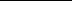 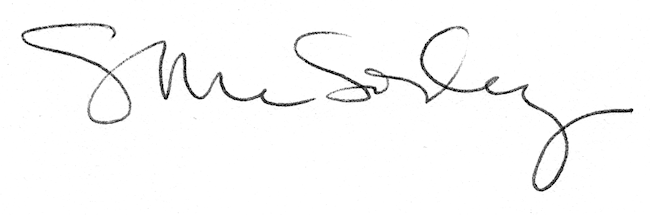 